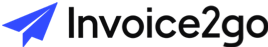 Balance DueBalance DueBalance DueBalance DueBalance DueBalance DueYOUR COMPANY NAMEYOUR COMPANY NAMEYOUR COMPANY NAMEYOUR COMPANY NAMEYOUR COMPANY NAMERENT RECEIPTRENT RECEIPTRENT RECEIPTRENT RECEIPTRENT RECEIPTRENT RECEIPTRENT RECEIPTYOUR COMPANY NAMEYOUR COMPANY NAMEYOUR COMPANY NAMEYOUR COMPANY NAMEYOUR COMPANY NAMERENT RECEIPTRENT RECEIPTRENT RECEIPTRENT RECEIPTRENT RECEIPTRENT RECEIPTRENT RECEIPTRENT RECEIPTRENT RECEIPTRENT RECEIPTRENT RECEIPTRENT RECEIPTRENT RECEIPTRENT RECEIPTwww.companyname.comwww.companyname.comwww.companyname.comwww.companyname.comReceipt No: Receipt No: 11Your Company NameYour Company NameYour Company NameYour Company NameRceipt Date: Rceipt Date: mm/dd/yyyymm/dd/yyyyAddressAddressAddressAddressPayment Date:Payment Date:mm/dd/yyyymm/dd/yyyyCityCityCityCityPostalPostalPostalPostalBill ToTenant NameTenant NameTenant NameTenant NameProperty AddressProperty AddressProperty AddressProperty AddressTenant E-mailTenant E-mailTenant E-mailTenant E-mailTenant PhoneTenant PhoneTenant PhoneTenant PhoneDescriptionDescriptionDescriptionDescriptionDescriptionDescriptionQuantityQuantityRateRateAmountAmountEnter description of product or service hereEnter description of product or service hereEnter description of product or service hereEnter description of product or service hereEnter description of product or service hereEnter description of product or service here0000$0.00 $0.00 Enter description of product or service hereEnter description of product or service hereEnter description of product or service hereEnter description of product or service hereEnter description of product or service hereEnter description of product or service here0000$0.00 $0.00 Enter description of product or service hereEnter description of product or service hereEnter description of product or service hereEnter description of product or service hereEnter description of product or service hereEnter description of product or service here0000$0.00 $0.00 Enter description of product or service hereEnter description of product or service hereEnter description of product or service hereEnter description of product or service hereEnter description of product or service hereEnter description of product or service here0000$0.00 $0.00 SubtotalSubtotalSubtotalSubtotal$0.00 $0.00 Payment Received As:Payment Received As:Payment Received As:Payment Received As:Payment Received As:DiscountDiscountDiscountDiscount0.00%0.00%CashCashCashCashTax rateTax rateTax rateTax rate0.00%0.00%ChequeChequeChequeChequeTaxTaxTaxTax$0.00 $0.00 Credit / Debit CardCredit / Debit CardCredit / Debit CardCredit / Debit CardTotal Paid Total Paid Total Paid Total Paid $0.00 $0.00 Electronic Bank TransferElectronic Bank TransferElectronic Bank TransferElectronic Bank TransferThis free receipt template was provided to you by Invoice2go. Visting invoice2go to create your free account.This free receipt template was provided to you by Invoice2go. Visting invoice2go to create your free account.This free receipt template was provided to you by Invoice2go. Visting invoice2go to create your free account.This free receipt template was provided to you by Invoice2go. Visting invoice2go to create your free account.This free receipt template was provided to you by Invoice2go. Visting invoice2go to create your free account.This free receipt template was provided to you by Invoice2go. Visting invoice2go to create your free account.This free receipt template was provided to you by Invoice2go. Visting invoice2go to create your free account.This free receipt template was provided to you by Invoice2go. Visting invoice2go to create your free account.This free receipt template was provided to you by Invoice2go. Visting invoice2go to create your free account.This free receipt template was provided to you by Invoice2go. Visting invoice2go to create your free account.This free receipt template was provided to you by Invoice2go. Visting invoice2go to create your free account.This free receipt template was provided to you by Invoice2go. Visting invoice2go to create your free account.